SIMULADO SPAECE 2º ANO FUNDAMENTALALUNO(A) : 	QUESTÃO 01MACACO- BANANAFUTEBOL- BOLACOMPUTADOR- INTERNETBRINCADEIRA- CRIANÇAQUESTÃO 02FECILIDEQUESTÃO 03.FELICIDADEQUESTÃO 04.O PÁSSARO VOOU LIVRE PELOCÉUO PÁSSAROVOOU LIVRE PELO CÉUOPÁSSARO VOOU LIVRE PELO CÉUO PÁSSARO VOOU LIVRE PELO CÉUQUESTÃO 05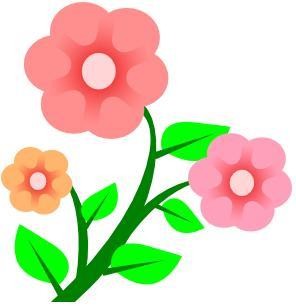 GIRASSOLCORJARDIMÁRVORE QUESTÃO 06: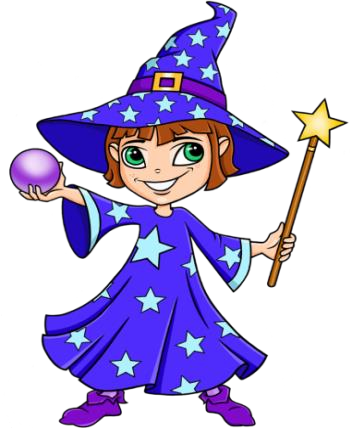 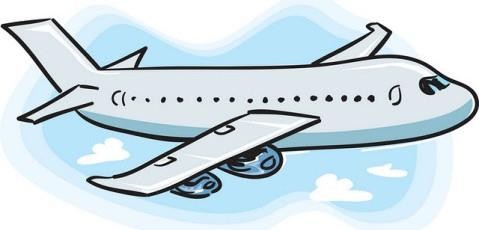 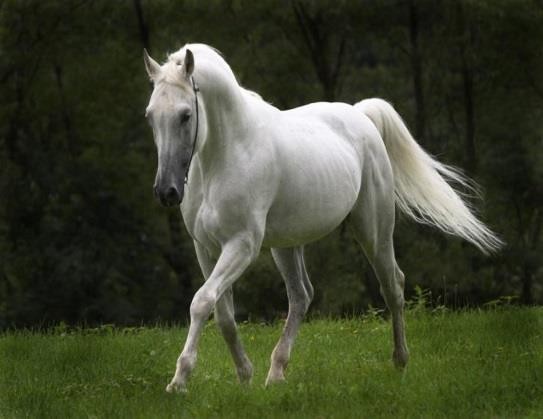 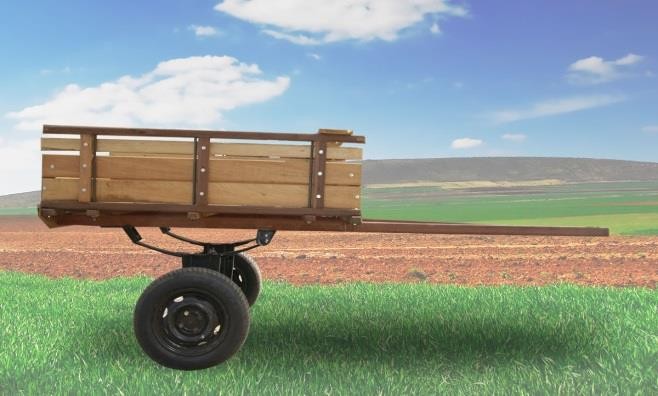 QUESTÃO 07ANIMAÇÃOANIVERSÁRIOALEGRIAANIMADOQUESTÃO 08-:A) A REDEO CHÃOA CASAO TETO QUESTÃO 09-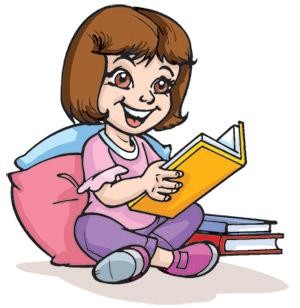 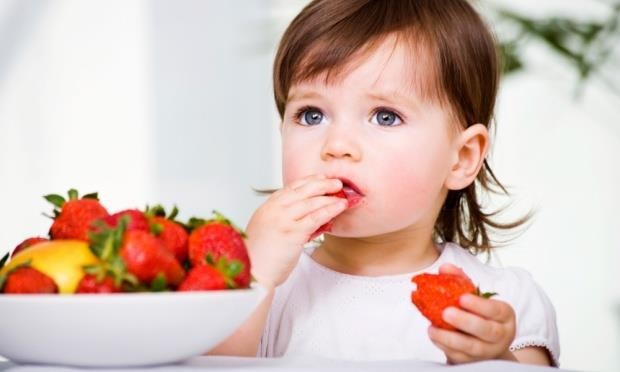 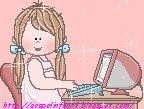 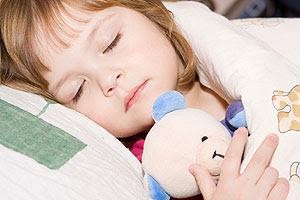 10- ( d21)  Leia com atenção o texto: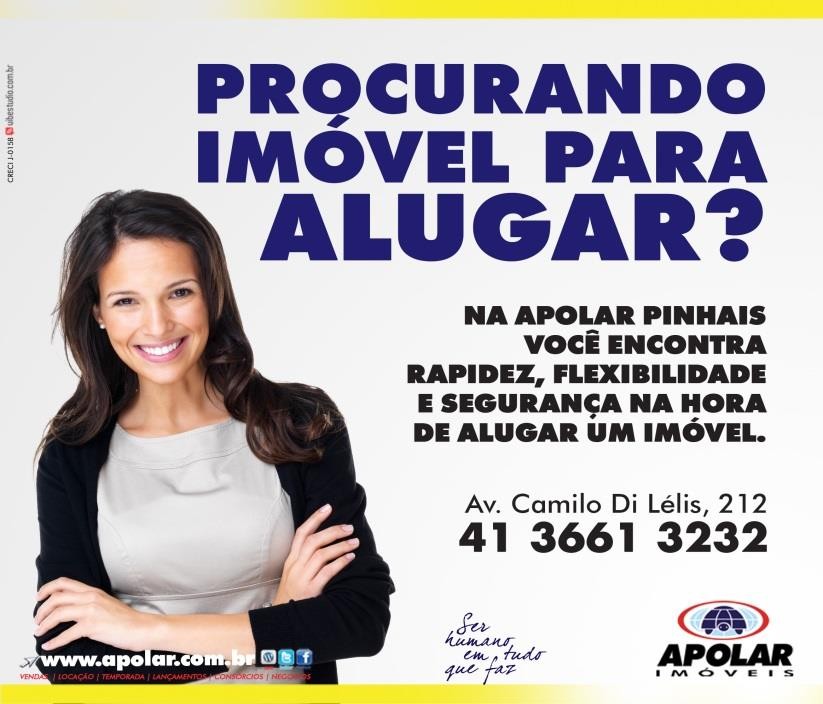 Esse  texto é:um conviteuma anedotaum anúnciouma cartaEsse texto serve para:informar o leitordivertirensinar a fazer algovender um produto12-  (d13n2) Leia o texto abaixo e responda: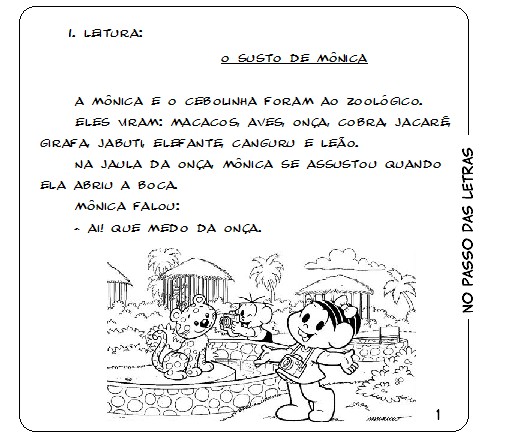 De acordo com o texto, a Mônica se assustou com a onça, quando:a onça fez barulho	c) a onça acordoua onça abriu a boca	d) a onça quis atacá-la13- ( d13- n2) Leia o texto:O aluno perguntou se  a criança da foto tinha sido adotada porquetinha os cabelos de cor diferente.	C) estava na foto da famíliapertencia a uma família.	D) cresceu na barriga da mãe.14-( d13- n2) leia o texto abaixo:A conversa acontece entre: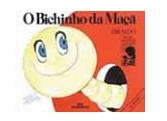 A)uma criança e uma amiga.	B)uma mãe e um gênio. C)uma mãe e sua amiga.		D)um jovem e uma vizinha.( d7- n1) Observe a figura ao lado: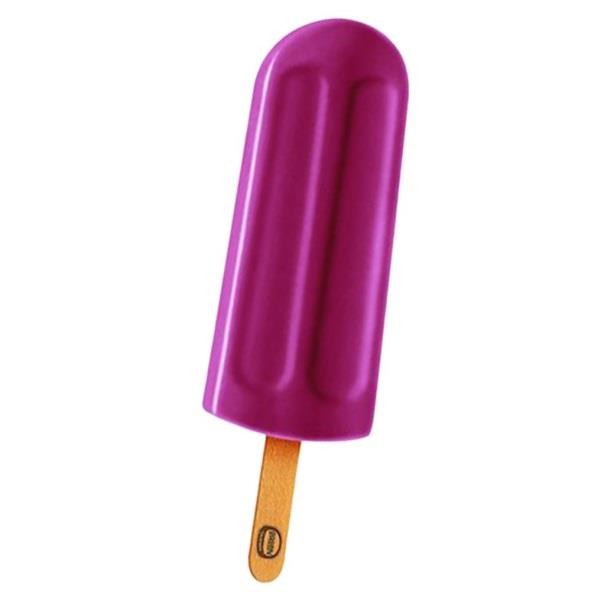 Agora marque a alternativa que contêm a quantidade de sílabas dessa figura.5632( d11- n2) Veja as palavras:Marque um x onde estão escritas as duas palavras que você viu.gravata- malagraviola- morangogrande- mangagraviola- manga( d 16 – n2) Observe o cartaz :Esse cartaz serve para: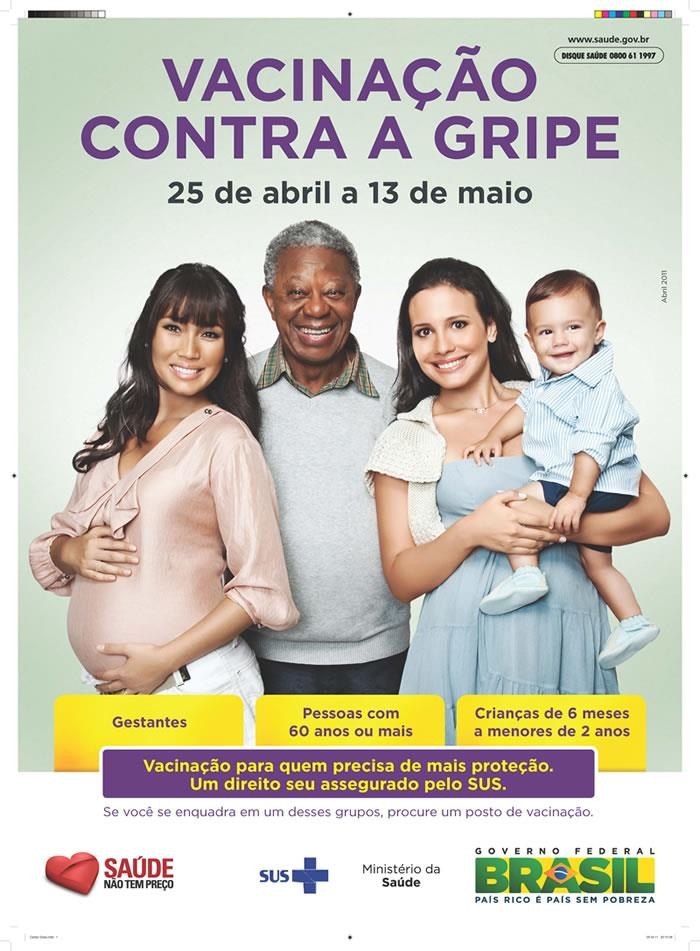 vender um produtoinformar o leitor sobre a vacinaçaodivertir o leitordeixar o leitor emocionado(d9- n2)  Veja a palavra:Marque a opção em que aparece a sílaba final dessa palavra:ção	c) civa	d) na19 (- d16- n1) veja com atenção a tirinha: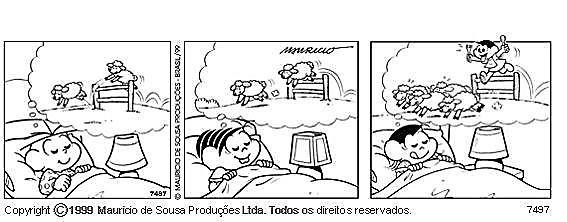 De acordo com a tirinha é possível interpretar que:todos estavam sonhando a mesma coisamônica estava sonhando com o cebolinhamagali queria devorar os carneirinhoscebolinha estava acordado 20- (d22- n1) Leia o texto:Esse texto serve paraanunciar livros.dar instruções	.divertir crianças.riscar números.